Curriculum Vitae (CV) Name: B.M. Lakshmi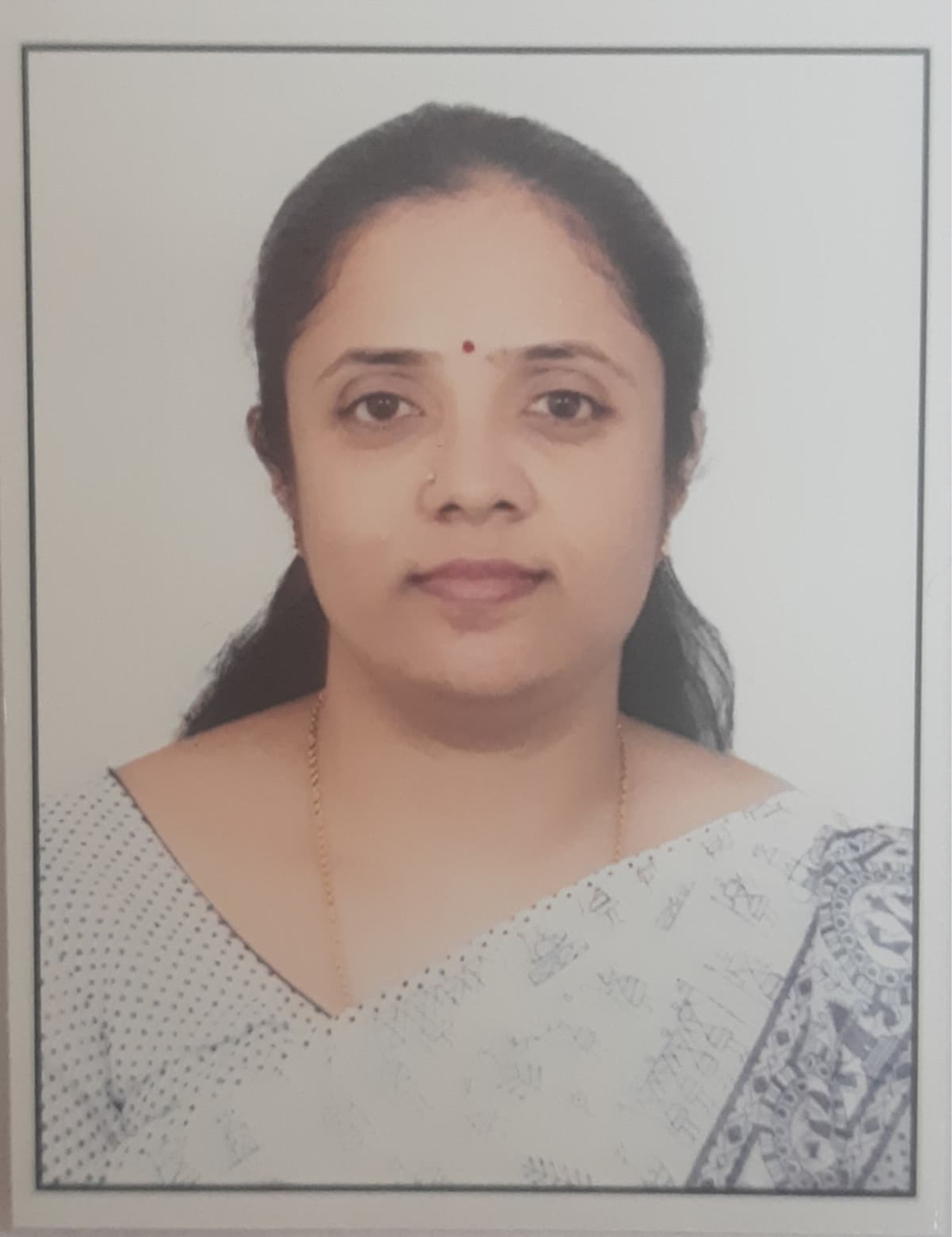 Assistant Professor, Vijaya Teachers College-CTEJayanagar 4th Block,Bengaluru-11Corresponding Address:# 89, Sri Badari Nivas, 3rd main,Eshwar Layout, J.P. Nagar 7th Phase,Bengaluru. 560062.Contact: 91-9739839930Email- lakshmibmrao@gmail.comProfessional Goal:Be a committed learner and an inspiring Teacher Educator.Profile:Passionate about teaching, learning and research in the field of Education. Committed towards student’s progress. Pursuing Ph.D. under the Research Guide Prof. Anilkumar K., Associate Professor,  RIE, Mysore.Skills: Communication skillICT Integrated PedagogyEmpathetic Class managementGuidance & Counseling for studentsMentoring the studentsInnovative Instructional StrategiesTime-table planningVirtual teaching & assessment using advanced digital tools and applications.Academics Chronicles:Professional Experience :Teaching experience of 6.1 years as a Teacher Educator in B.Ed and M.Ed ( 1 Year).As a Resource Person :RIE, Mysore for Development of training package of In- service teachers on TPACK in Science for Secondary School level in 0ctober 2017.East-West school One-Day orientation on Curriculum and Pedagogy of Biological Science, in 2018.Badarikashrama Vaidya Shale - One-Week Teacher orientation on ICT in Education in 2018.Government High School, Kakol- Address the 10th std students in preparing for Board Examination in february 2019.SAMVIT Foundation of Rashtrotthana Vidya Samstha as Pedagogy expert in Developing Pride Of India (POI) Curriculum Development in Biology for Higher Primary  & Secondary School level in April, 2020.Prarthana School as a resource person in teacher orientation workshop on 5 E Lesson Plan Approach in Biology in May 2020.Participated as one of the panelist in Manodarpan program, organized by NCERT, on “Mental well-being of adolescents” on 14.07.2023.Personal Particulars:Name			:B.M. LakshmiFather’s Name	:D.S. KrishnaswamyMother’s Name         :Padma KrishnaswamyDate of Birth		:27-06-1981Gender		:Female Marital Status	:MarriedLanguages Known	: Kannada, English, Hindi & TeluguNationality		: Indian Blood Group		: A +ve Permanent Address	: #89, Sri Badari Nivas, 3rd Main, Eshwar Layout, J.P. Nagar 7th                Phase, Bengaluru- 560062DECLARATIONI hereby declare that all information furnished above is true to the best of my knowledge and belief. Date : 14-07-2023		Place : BengaluruACADEMIC CHRONICLEACADEMIC CHRONICLEACADEMIC CHRONICLEACADEMIC CHRONICLEACADEMIC CHRONICLEACADEMIC CHRONICLESl. NoName of the courseSpecializationInstitutionUniversityYear Of Graduation 01B.ScChemistry, Botany & MicrobiologySSMRV Degree CollegeBangalore200202M.ScMicrobiologyP.E.S. CollegeBangalore200403B.EdChemistry & BiologyVijaya Teachers College-CTEBangalore201504M.EdICT & Elementary levelDepartment of Education, Vijaya Teachers College-CTE.                    Bangalore2017 05Ph.DEducationRIE- Mysore MysorePursuingQualifications: UGC- NET, K-SETQualifications: UGC- NET, K-SETQualifications: UGC- NET, K-SETQualifications: UGC- NET, K-SETQualifications: UGC- NET, K-SETQualifications: UGC- NET, K-SETAcademic Chronicle related to ICT Academic Chronicle related to ICT Academic Chronicle related to ICT Academic Chronicle related to ICT Academic Chronicle related to ICT Academic Chronicle related to ICT 01Web 2.0 toolCollaborative toolsUniversity of Houston201802Cybergogy for Engaged LearningUsage of Mobile & Desktop application in Higher education.Central University of Kerala201803E-AssessmentGoogle Form, Online quizSNDT Women University of Mumbai201904ICT ApplicationsGoogle Apps, H5P, Mind map, Infographic...SNDT Women University of Mumbai202005FDP Google Application, Video podcasting and LMSRamanujan College of Delhi2020